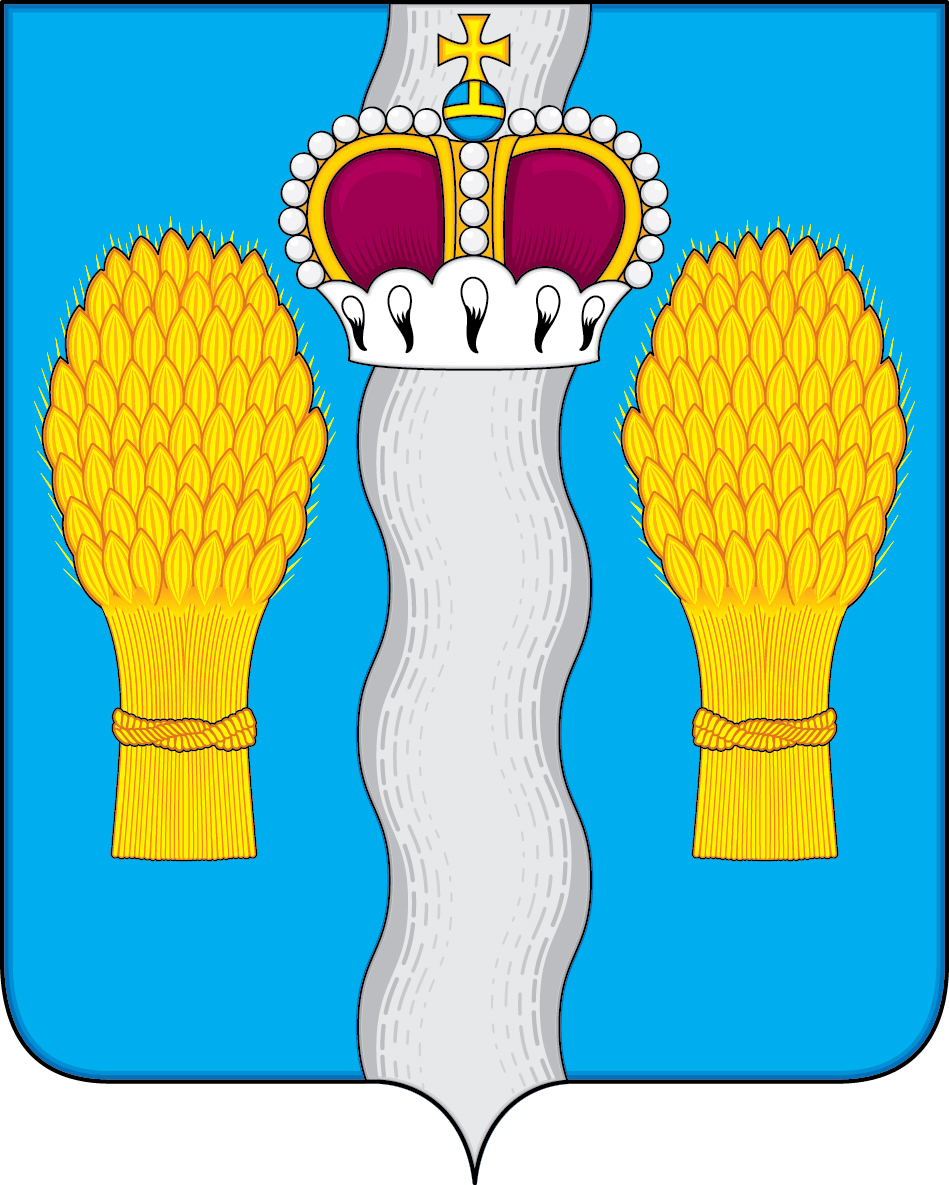 Р А Й О Н Н О Е  С О Б Р А Н И Емуниципального района «Перемышльский район»РЕШЕНИЕс. Перемышль« 29 »  апреля  2020 г.                                                                        №  257       В соответствии со статьей 264.6 Бюджетного кодекса Российской Федерации, статьей 52 Федерального Закона от 06.10.2003 г. № 131-ФЗ «Об общих принципах организации местного самоуправления в Российской Федерации», пунктом 5 статьи 58 Устава муниципального района «Перемышльский район», Районное Собрание муниципального района                                                          РЕШИЛО:1. Утвердить отчет об исполнении бюджета муниципального района «Перемышльский район» за 2019 год по доходам в сумме 746 226 417,84 рублей, расходам в сумме 752 815 018,44 рублей с дефицитом  в сумме 6 588 600,60 рублей.2. Утвердить исполнение доходов бюджета муниципального района «Перемышльский район» за 2019 год по кодам классификации доходов бюджетов согласно приложению № 1 к настоящему решению.3. Утвердить исполнение расходов по ведомственной структуре расходов бюджета муниципального района «Перемышльский район» за 2019 год согласно приложению № 2 к настоящему решению.4. Утвердить исполнение расходов по разделам и подразделам классификации расходов бюджетов бюджета муниципального района «Перемышльский район» за 2019 год согласно приложению № 3 к настоящему решению.5. Утвердить исполнение расходов по разделам, подразделам, целевым статьям (муниципальным программам и непрограммным направлениям деятельности), группам и подгруппам видов расходов классификации расходов бюджета за 2019год согласно приложению № 4 к настоящему решению.6. Утвердить исполнение источников финансирования дефицита бюджета муниципального района «Перемышльский район» за 2019 год по кодам классификации источников финансирования дефицитов бюджетов согласно приложению № 5 к настоящему решению.7. Настоящее решение вступает в силу после его официального опубликования.Заместитель председателя Районного Собрания                                                          М.В.МосковскаяОб утверждении отчета об исполнении бюджета муниципального района «Перемышльский район» за 2019 год